Поликлиника УниверситетаСПб, Пискаревский пр., 47, павильон № 26, 1 этаж               Часы приема поликлиники
    в период проведения приемной кампании
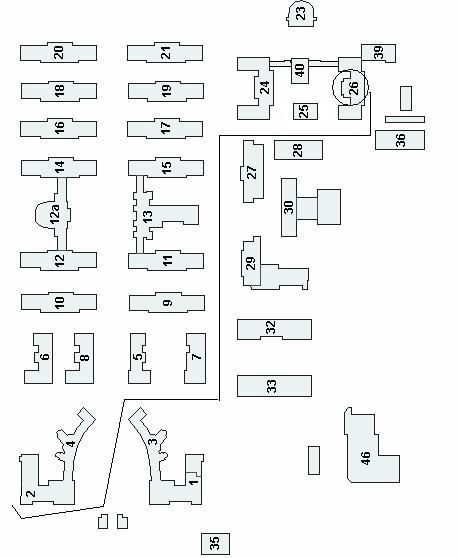 Документы для здравпункта            граждане Российской Федерации: 1)         копию сертификата о прививках и оригинал для сверки (при отсутствии сертификата о прививках – анализы крови на напряжённость иммунитета к кори, гепатиту В, дифтерии, краснухе). В сертификате должны быть сведения о вакцинации против дифтерии и столбняка, кори, краснухи, гепатита В;2)         медицинскую справку по форме 086/у не старше 6 месяцев (при отсутствии медицинской справки по форме 086/у – копию паспорта здоровья и оригинал для сверки);3)         копию талона о прохождении флюорографического обследования и оригинал для сверки;4)         для женщин – справку от гинеколога (в случае, если нет отметки в форме 086/у).            иностранные граждане и лица без гражданства: 1)         копию сертификата о прививках и оригинал для сверки (при отсутствии сертификата о прививках – анализы крови на напряжённость иммунитета к кори, гепатиту В, дифтерии, краснухе). В сертификате должны быть сведения о вакцинации против дифтерии и столбняка, кори, краснухи, гепатита В;2)         копию талона о прохождении флюорографического обследования на территории Российской Федерации и оригинал для сверки;3)         копию паспорта здоровья и оригинал для сверки, оформленного на территории Российской Федерации, согласно п.17 приложения № 2 приказа Минздравсоцразвития России от 12.04.2011 г. №302н, дополнительно включающего в себя информацию о исследовании крови на гепатит В и С. Заключение должно быть подписано председателем медицинской комиссии (профпатологом) с указанием фамилии и инициалов и заверено печатью медицинской организации, проводившей медицинский осмотр; 4)         копию сертификата об отсутствии ВИЧ-инфекции и оригинал для сверки.понедельникс 0900 до 1530вторникс 0900 до 1530средас 0900 до 1530четвергс 0900 до 1530пятницас 0900 до 1530